PONEDJELJAK, 25.5.2020.ZBROJI I ODUZMI BROJEVE POMOĆU BROJEVNE CRTE DO 20.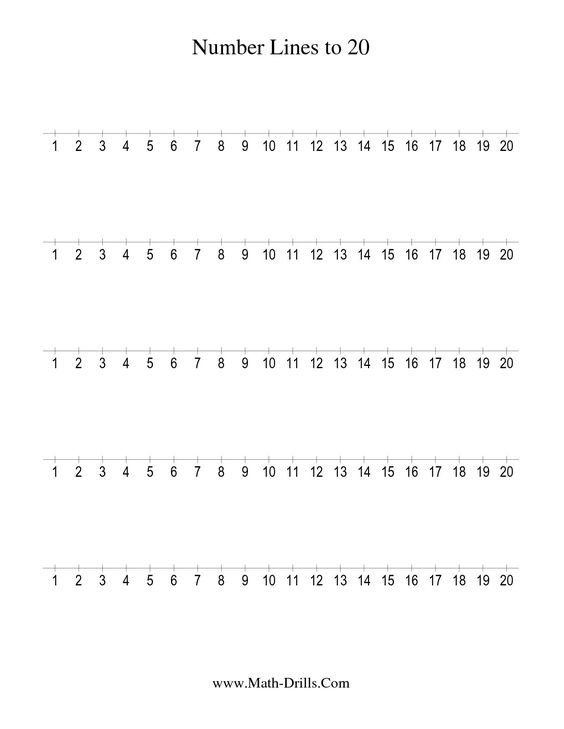 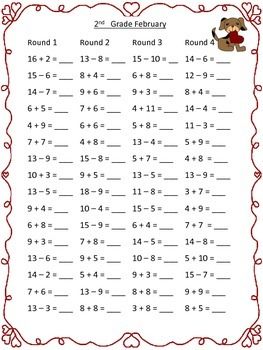 